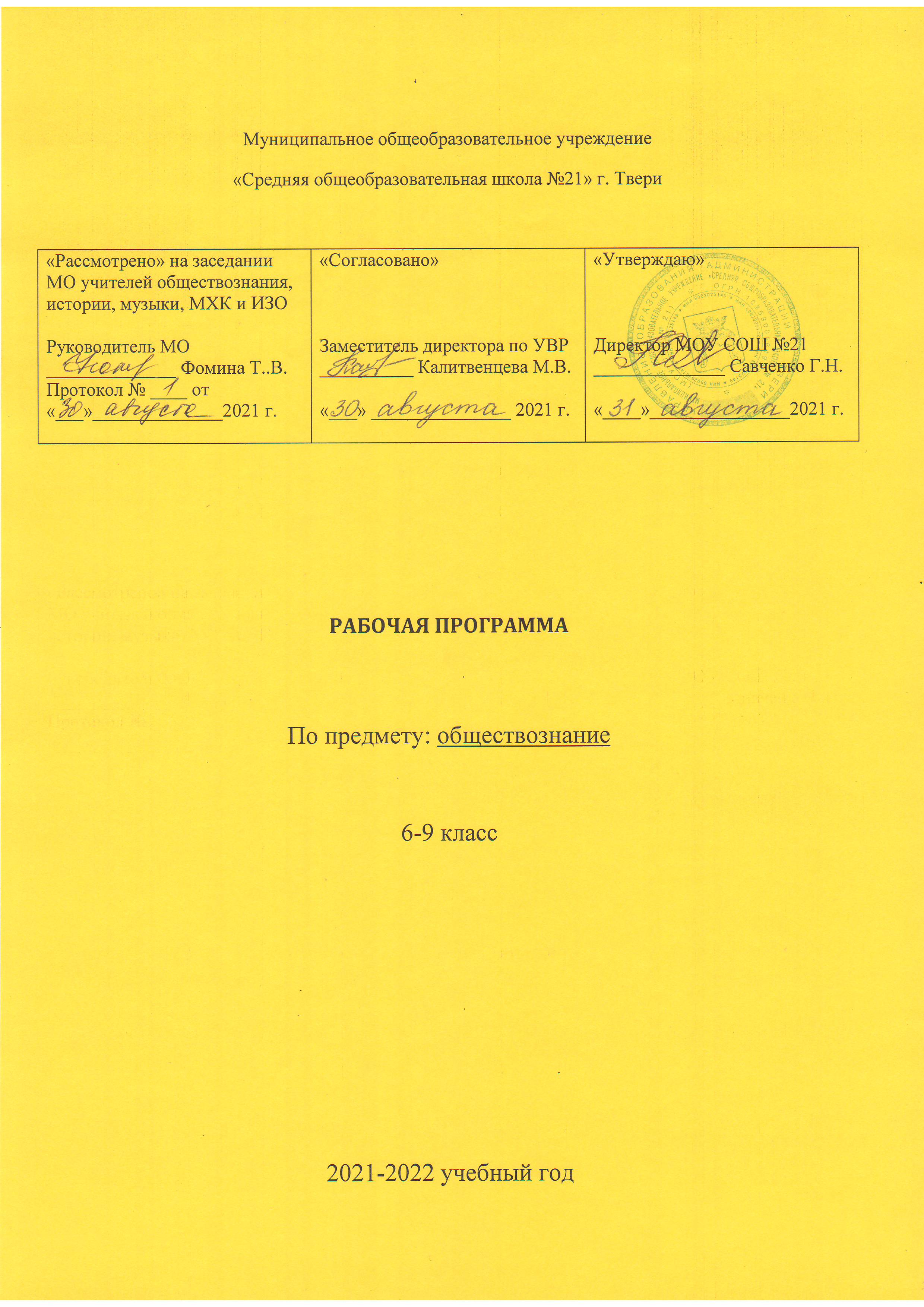 РАБОЧАЯ ПРОГРАММАпо предмету «Обществознание»для 6-9 классов  Программа составлена на основеФедерального Государственного образовательного стандарта основного общего образования, утверждённого приказом Министерства образования и науки РФ от 17.12. 2010г. №1897.Программа составлена в соответствии с требованиями Федерального государственного образовательного стандарта общего образования (основное общее образование), на основе примерной программы основного общего образования и авторской программы Л. Н. Боголюбова (Обществознание. Рабочие программы. Предметная линия учебников под редакцией Л. Н. Боголюбова. 5—9 классы: пособие для учителей общеобразоват. организаций / [Л. Н. Боголюбов, Н. И. Городецкая, Л. Ф. Иванова и др.].  — М.: Просвещение, 2014.)Рабочая программа ориентирована на использование учебно-методического комплекта:  1. Обществознание 6 класс: учеб. для общеобразоват. организаций с прил. на электрон. носителе/ [Н.Ф.Виноградова, Н.И. Городецкая. Л.Ф.Иванова и др.]: под. ред. Л.Н. Боголюбова Л.Ф. Ивановой: Рос. акад наук Рос.акад. образования изд-во Просвещение-3-е- изд.- М: Просвещение, 2014.  «Обществознание». 6 класс. Боголюбов Л.Н., Иванова Л. Ф. Издательство «Просвещение», 2015г.2.  Обществознание 7 класс: учеб. для общеобразоват. организаций с прил. на электрон. носителе/ [Н.Ф.Виноградова, Н.И. Городецкая. Л.Ф.Иванова и др.]: под. ред. Л.Н. Боголюбова Л.Ф. Ивановой: Рос. акад наук Рос.акад. образования изд-во Просвещение-3-е- изд.- М: Просвещение, 2016  3. Обществознание 8 класс: учеб. для общеобразоват. организаций с прил. на электрон. носителе/ [Н.Ф.Виноградова, Н.И. Городецкая. Л.Ф.Иванова и др.]: под. ред. Л.Н. Боголюбова Л.Ф. Ивановой: Рос. акад наук Рос.акад. образования изд-во Просвещение-3-е- изд.- М: Просвещение, 2017   4.Обществознание 9 класс: учеб. для общеобразоват. организаций с прил. на электрон. носителе/ [Н.Ф.Виноградова, Н.И. Городецкая. Л.Ф.Иванова и др.]: под. ред. Л.Н. Боголюбова Л.Ф. Ивановой: Рос. акад наук Рос.акад. образования изд-во Просвещение-3-е- изд.- М: Просвещение, 2018 5. Нормативно-правовых актов:Конституция Российской Федерации.Всеобщая декларация прав человека.Уголовный кодекс РФ.Гражданский кодекс РФ.Трудовой кодекс РФ.Семейный кодекс РФ.Кодекс об административных правонарушениях РФ (КоАП).Федеральный закон «Об образовании».Рабочая программа по обществознанию для 6-9 классов составлена на основе федерального государственного образовательного стандарта основного общего образования, Примерной программы основного общего образования по обществознанию и авторской программы Л. Н. Боголюбова.Предмет входит в образовательную область «Обществознание». Личностные, метапредметные и предметные результаты освоения конкретного учебного предмета, курса.Состав основных видов УУД, соответствующих ключевым целям общего образования:Личностные универсальные учебные действия обеспечивают ценностно-смысловую ориентацию обучающихся (умение соотносить поступки и события с принятыми этическими принципами, знание моральных норм и умение выделить нравственный аспект поведения) и ориентацию в социальных ролях и межличностных отношениях. Применительно к учебной деятельности следует выделить три вида личностных действий: личностное, профессиональное, жизненное самоопределение;смыслообразование, т. е. установление обучающимися связи между целью учебной деятельности и её мотивом, другими словами, между результатом учения и тем, что побуждает к деятельности, ради чего она осуществляется.нравственно-этическая ориентация, в том числе и оценивание усваиваемого содержания (исходя из социальных и личностных ценностей), обеспечивающее личностный моральный выбор.Регулятивные универсальные учебные действия обеспечивают обучающимся организацию своей учебной деятельности. К ним относятся:целеполагание как постановка учебной задачи на основе соотнесения того, что уже известно и усвоено учащимися, и того, что ещё неизвестно;планирование — определение последовательности промежуточных целей с учётом конечного результата; составление плана и последовательности действий;прогнозирование — предвосхищение результата и уровня усвоения знаний, его временных характеристик;контроль в форме сличения способа действия и его результата с заданным эталоном с целью обнаружения отклонений и отличий от эталона;коррекция — внесение необходимых дополнений и коррективов в план и способ действия в случае расхождения эталона, реального действия и его результата с учётом оценки этого результата самим обучающимся, учителем, товарищами;оценка — выделение и осознание обучающимися того, что уже усвоено и что ещё нужно усвоить, осознание качества и уровня усвоения; оценка результатов работы;саморегуляция как способность к мобилизации сил и энергии, к волевому усилию (к выбору в ситуации мотивационного конфликта) и преодолению препятствий.Познавательные универсальные учебные действия включают: общеучебные, логические учебные действия, а также постановку и решение проблемы.Общеучебные универсальные действия:самостоятельное выделение и формулирование познавательной цели;поиск и выделение необходимой информации, в том числе решение рабочих задач с использованием общедоступных в школе инструментов ИКТ и источников информации;структурирование знаний;осознанное и произвольное построение речевого высказывания в устной и письменной форме;выбор наиболее эффективных способов решения задач в зависимости от конкретных условий;рефлексия способов и условий действия, контроль и оценка процесса и результатов деятельности;смысловое чтение как осмысление цели чтения и выбор вида чтения в зависимости от цели; извлечение необходимой информации из прослушанных текстов различных жанров; определение основной и второстепенной информации; свободная ориентация и восприятие текстов художественного, научного, публицистического и официально-делового стилей; понимание и адекватная оценка языка средств массовой информации;постановка и формулирование проблемы, самостоятельное создание алгоритмов деятельности при решении проблем творческого и поискового характера.Особую группу общеучебных универсальных действий составляют знаково-символические действия:моделирование — преобразование объекта из чувственной формы в модель, где выделены существенные характеристики объекта (пространственно-графическая или знаково-символическая);преобразование модели с целью выявления общих законов, определяющих данную предметную область.Логические универсальные действия: анализ объектов с целью выделения признаков (существенных, несущественных);синтез — составление целого из частей, в том числе самостоятельное достраивание с восполнением недостающих компонентов;выбор оснований и критериев для сравнения, сериации, классификации объектов;подведение под понятие, выведение следствий;становление причинно-следственных связей, представление цепочек объектов и явлений;построение логической цепочки рассуждений, анализ истинности утверждений;доказательство;выдвижение гипотез и их обоснование.Постановка и решение проблемы:формулирование проблемы;самостоятельное создание способов решения проблем творческого и поискового характера.Коммуникативные универсальные учебные действия обеспечивают социальную компетентность и учёт позиции других людей, партнёров по общению или деятельности; умение слушать и вступать в диалог; участвовать в коллективном обсуждении проблем; интегрироваться в группу сверстников и строить продуктивное взаимодействие и сотрудничество со сверстниками и взрослыми.К коммуникативным действиям относятся:планирование учебного сотрудничества с учителем и сверстниками — определение цели, функций участников, способов взаимодействия;постановка вопросов — инициативное сотрудничество в поиске и сборе информации;разрешение конфликтов — выявление, идентификация проблемы, поиск и оценка альтернативных способов разрешения конфликта, принятие решения и его реализация;управление поведением партнёра — контроль, коррекция, оценка его действий;умение с достаточной полнотой и точностью выражать свои мысли в соответствии с задачами и условиями коммуникации; владение монологической и диалогической формами речи в соответствии с грамматическими и синтаксическими нормами родного языка, современных средств коммуникации.Планируемые результаты изучения учебного предмета, курса.Формирование универсальных учебных действий.Личностные универсальные учебные действия.образ социально-политического устройства - представление о государственной организации России, знание государственной символики (герб, флаг, гимн), знание государственных праздников;знание положений Конституции РФ, основных прав и обязанностей гражданина, ориентация в правовом пространстве государственно-общественных отношений;ориентация в системе моральных норм и ценностей и их иерархизация, понимание конвенционального характера морали;основы социально-критического мышления, ориентация в особенностях социальных отношений и взаимодействие между общественными и политическими событиями;гражданский патриотизм, любовь к Родине, чувство гордости за свою страну;эмоционально положительное принятие своей этнической идентичности;уважение к другим народам России и мира и принятие их, межэтническая толерантность, готовность к равноправному сотрудничеству;уважение к личности и ее достоинствам, доброжелательное отношение к окружающим, нетерпимость к любым видам насилия и готовность противостоять им;уважение к ценностям семьи, любовь к природе, признание ценности здоровья, своего и других людей, оптимизм в восприятии мира;позитивная моральная самооценка и моральные чувства - чувство гордости при следовании моральным нормам, переживания, стыда и вины при их нарушении;умение вести диалог на основе равноправных отношений и взаимного уважения и принятия; умение конструктивно разрешать конфликты;готовность и способность к выполнению моральных норм в отношении взрослых и сверстников в школе, дома, во внеучебных видах деятельности;потребность в участии в общественной жизни ближайшего социального окружения, общественно полезной деятельности;умение строить жизненные планы с учетом конкретных социально-исторических, политических и экономических условий;устойчивый познавательный интерес и становление смыслообразующей функции познавательного мотива.Выпускник научится:Регулятивные универсальные учебные действия.целеполаганию, включая постановку новых целей, при образовании практической задачи в познавательную;самостоятельно анализировать условия достижения цели на основе учета выделенных учителем ориентиров действия в новом учебном материале;планировать пути достижения целей;уметь самостоятельно контролировать свое время и управлять им;принимать решения в проблемной ситуации на основе переговоров;осуществлять констатирующий и предвосхищающий контроль по результатам и по способам действия; актуальный контроль на уровне произвольного внимания;адекватно самостоятельно оценивать правильность выполнения действия и вносить необходимые коррективы исполнения, как в конце действия, так и по ходу его реализации.Коммуникативные универсальные учебные действия.учитывать разные мнения и стремиться к координации различных позиций в сотрудничестве;формулировать собственное мнение и позицию, аргументировать и координировать ее с позициями партнеров в сотрудничестве при выработке общего решения совместной деятельности;устанавливать и сравнивать разные точки зрения прежде, чем принимать решения и делать выбор;аргументировать свою точку зрения, спорить и отстаивать свою позицию не враждебным для оппонентов образам;задавать вопросы, необходимые для организации собственной деятельности и сотрудничества с партнером;осуществлять взаимный контроль и оказывать в сотрудничестве необходимую взаимопомощь;адекватно использовать речь для планирования и регуляции своей деятельности;адекватно использовать речевые средства для решения различных коммуникативных задач;владеть устной и письменной речью; строить монологическое контекстное высказывание;работать в группе - устанавливать рабочие отношения, эффективно сотрудничать и способствовать продуктивной кооперации; интегрироваться в группу сверстников и строить продуктивное взаимодействие со сверстниками и взрослыми.Познавательные универсальные учебные действия.основам реализации проектно-исследовательской деятельности;осуществлять расширенный поиск информации с использованием ресурсов библиотек и Интернета;давать определения понятиям;устанавливать причинно-следственные связи;обобщать понятия - осуществлять логическую операцию перехода от видовых признаков к родовому понятию, от понятия с меньшим объемом к понятию с большим объемом;строить логическое рассуждение, включающее установление причинно-следственных связей;объяснять явление, процессы, связи и отношения, выявляемые в ходе исследований;основам ознакомительного, изучающего, усваивающего поискового чтения;структурировать тексты, включая умения выделять главное и второстепенное, главную идею текста, выстраивать последовательность описываемых событий.Формирование ИКТ-компетентности обучающихся.создавать различные геометрические объекты с использованием возможностей специальных компьютерных инструментов;создавать диаграммы различных видов в соответствии с решаемыми задачами;создавать графические объекты проведением рукой произвольных линий с использованием специализированных компьютерных инструментов и устройств;выступать с аудио и видео поддержкой, включая выступление перед дистанционной аудиторией;участвовать в обсуждении (аудио-видео-форум, текстовый форум) с использованием возможностей Интернета;использовать возможности электронной почты для информационного обмена;вести личный дневник (блог) с использованием возможностей Интернета;осуществлять образовательное взаимодействие в информационном пространстве образовательного учреждения;соблюдать нормы информационной культуры, этики и права; с уважением относится к частной информации и информационным правам других людей;вводить результаты измерений и другие цифровые данные для их обработки, в том числе статистической, и визуализации;проектировать и организовывать свою индивидуальную и групповую деятельность, организовывать свое время с использованием ИКТ.Основы учебно-исследовательской и проектной деятельности.планировать и выполнять учебное исследование и учебный проект, используя оборудование, модели, методы и приемы, адекватные исследуемой проблемы;выбирать и использовать методы, релевантные рассматриваемой проблеме;распознавать и ставить вопросы, ответы на которые могут быть получены путем научного исследования, отбирать адекватные методы исследования, формулировать вытекающие из исследования выводы;использовать такие естественно-научные методы и приемы, как наблюдение, постановка проблемы, выдвижения "хорошей гипотезы", эксперимент, моделирование, использование математических моделей, теоретическое обоснование, установление границ применимости модели (теории);использовать некоторые методы получения знаний, характерные для социальных и исторических наук: постановка проблемы, опроса, описание, сравнительно-историческое описание, объяснение, использование статистических данных, интерпретация фактов;ясно, логично и точно излагать свою точку зрения, использовать языковые средства адекватные обсуждаемой проблеме;отличать факты обсуждений, мнений и оценок, критически относится к суждениям, мнениям, оценка, реконструировать их основания;видеть и комментировать связь научного знания и ценностных установок, моральных суждений при получении, распространении и применении научного знания.Стратегия смыслового чтения и работа с текстом.ориентировать в содержании текста и понимать его целостный смысл;находить в тексте требуемую информацию;решать учебно-познавательные и учебно-практические задачи, требующие полного и критического понимания текста;структурировать текст, используя нумерацию страниц, списки, ссылки, оглавления; проводить проверку правописания; использовать в тексте таблицы, изображения;преобразовывать текст, используя новые формы представления информации: формулы, графики, диаграммы, таблицы, переходить от одного представления данных к другому;интерпретировать текст;откликаться на содержание текста;откликаться на форму текста: оценивать не только содержание текста, но и его форму, а в целом - мастерство его исполнения;на основе имеющихся знаний, жизненного опыта подвергать сомнению достоверность имеющейся информации, обнаруживать недостоверность получаемой информации, пробелы в информации и находить пути восполнения этих пробелов;в процессе работы с одним или несколькими источниками выявлять содержащуюся в них противоречивую, конфликтную информацию;использовать полученный опыт восприятия информационных объектов для обогащения чувственного опыта, высказывать оценочное суждение и свою точку зрения о полученном сообщении (прочитанном тексте).Требования к уровню подготовки учащихся:Учащиеся 6 класса должны:Знать:● основные понятия курса;● важнейшие свойства человека; круг социальных институтов, окружающих человека в течение его жизни: от самого близкого (семья) до самого общественно значимого (Родина);● основы экономических знаний в сочетании с показом общественного значения труда и качеств, связанных с отношением к труду и его результатам.Уметь:1)  объяснять смысл изученных понятий и терминов;2)  высказывать свое мнение; анализировать, делать выводы; 3) работать с текстом учебника, выделять главное, использовать ранее изученный материал для решения познавательных задач; отвечать на поставленные вопросы;4)  характеризовать личность по иллюстрации;5)  находить в СМИ информацию по заданной теме.Учащиеся 7 класса должны:Знать:● основные понятия курса;● основы специфики отношений в ближнем социальном окружении (друзья);● о роли социальных норм, в том числе правовых, в жизни человека и общества; о правах человека и отдельно о правах ребенка;● необходимость соблюдения закона;● основы экономики, способы рационального поведения отдельных участников экономики – потребителей и производителей.Уметь:1)  выражать собственное отношение к предмету;2)  высказывать и аргументировать свое мнение;3)  самостоятельно составлять простейшие виды правовых документов;4)  приводить примеры правовых отношений;5) находить в СМИ информацию по заданной теме;6)  давать нравственную и правовую оценку конкретных ситуаций;7) приводить примеры правовых отношений и ситуаций, регулируемых различными видами норм.Учащиеся 8 класса должны:Знать:● соотношение в человеке биологического и социального, значимости социализации личности;● проблемы современного общества и общественных отношений;● круг проблем морали, важных для осознания себя как существа нравственного;● об основных экономических проявлениях (производство, потребление); о роли государства в экономике, безработице, международной торговле;● особенности социальных отношений в современном обществе.Уметь:1) выражать свое мнение, приводить аргументы и доказательства; 2) анализировать дополнительные источники информации, самостоятельно делать выводы;3) устанавливать связь между развитием государства, экономики и культуры;4) анализировать проблемы современного общества: социальные, экономические и др.;5) характеризовать процесс функционирования в современном обществе системы образования, науки и религии.Учащиеся 9 класса должны:Знать:● об основах государственной власти, о возможностях участия граждан в управлении делами общества;● основы теории права; виды отраслей права и их особенности; 	● основы конституционного строя РФ, федерального устройства РФ, механизм реализации и защиты прав и свобод гражданина РФ.Уметь:1) использовать в процессе своей познавательной деятельности элементов причинно-следственного анализа;2) определять сущностные характеристики изучаемого объекта;3) выбирать необходимые критерии для сравнения, сопоставления, оценки объектов;4) осуществлять поиск и извлекать нужную информацию из различного типа источниках;5) переводить информацию из одной знаковой системы в другую (из текста в таблицу, из текста в схему и др.);6)  объяснять изученные положения на конкретных примерах;7) определять собственное отношение к явлениям современной жизни, формулирование своей точки зрения.Содержание учебного предмета, курса.Человек. Деятельность человека.Биологическое и социальное в человеке. Черты сходства и различий человека и животного.Индивид, индивидуальность, личность. Основные возрастные периоды жизни человека. Отношения между поколениями. Особенности подросткового возраста. Способности и потребности человека. Особые потребности людей с ограниченными возможностями. Понятие деятельности. Многообразие видов деятельности. Игра, труд, учение. Познание человеком мира и самого себя. Общение. Роль деятельности в жизни человека и общества. Человек в малой группе. Межличностные отношения. Личные и деловые отношения. Лидерство. Межличностные конфликты и способы их разрешения.Общество.Общество как форма жизнедеятельности людей. Взаимосвязь общества и природы. Развитие общества. Общественный прогресс. Основные сферы жизни общества и их взаимодействие. Типы обществ. Усиление взаимосвязей стран и народов. Глобальные проблемы современности. Опасность международного терроризма. Экологический кризис и пути его разрешения. Современные средства связи и коммуникации, их влияние на нашу жизнь. Современное российское общество, особенности его развития.Социальные нормы.Социальные нормы как регуляторы поведения человека в обществе. Общественные нравы, традиции и обычаи. Как усваиваются социальные нормы. Общественные ценности. Гражданственность и патриотизм. Уважение социального многообразия.Мораль, ее основные принципы. Нравственность. Моральные нормы и нравственный выбор. Роль морали в жизни человека и общества. Золотое правило нравственности. Гуманизм. Добро и зло. Долг. Совесть. Моральная ответственность. Право, его роль в жизни человека, общества и государства. Основные признаки права. Право и мораль: общее и различия. Социализация личности. Особенности социализации в подростковом возрасте. Отклоняющееся поведение. Опасность наркомании и алкоголизма для человека и общества. Социальный контроль. Социальная значимость здорового образа жизни.Сфера духовной культуры.Культура, ее многообразие и основные формы. Наука в жизни современного общества. Научно-технический прогресс в современном обществе. Развитие науки в России. Образование, его значимость в условиях информационного общества. Система образования в Российской Федерации. Уровни общего образования. Государственная итоговая аттестация. Самообразование. Религия как форма культуры. Мировые религии. Роль религии в жизни общества. Свобода совести. Искусство как элемент духовной культуры общества. Влияние искусства на развитие личности. Социальная сфера жизни общества.Социальная структура общества. Социальные общности и группы. Социальный статус личности. Социальные роли. Основные социальные роли в подростковом возрасте. Социальная мобильность. Семья и семейные отношения. Функции семьи. Семейные ценности и традиции. Основные роли членов семьи. Досуг семьи. Социальные конфликты и пути их разрешения. Этнос и нация. Национальное самосознание. Отношения между нациями. Россия – многонациональное государство. Социальная политика Российского государства.Политическая сфера жизни общества.Политика и власть. Роль политики в жизни общества. Государство, его существенные признаки. Функции государства. Внутренняя и внешняя политика государства. Формы правления. Формы государственно-территориального устройства. Политический режим. Демократия, ее основные признаки и ценности. Выборы и референдумы. Разделение властей. Участие граждан в политической жизни. Опасность политического экстремизма. Политические партии и движения, их роль в общественной жизни. Гражданское общество. Правовое государство. Местное самоуправление. Межгосударственные отношения. Межгосударственные конфликты и способы их разрешения.Гражданин и государство.Наше государство – Российская Федерация. Конституция Российской Федерации – основной закон государства. Конституционные основы государственного строя Российской Федерации. Государственные символы России. Россия – федеративное государство. Субъекты федерации. Органы государственной власти и управления в Российской Федерации. Президент Российской Федерации, его основные функции. Федеральное Собрание Российской Федерации. Правительство Российской Федерации. Судебная система Российской Федерации. Правоохранительные органы. Гражданство Российской Федерации. Конституционные права и свободы человека и гражданина в Российской Федерации. Конституционные обязанности гражданина Российской Федерации. Взаимоотношения органов государственной власти и граждан. Механизмы реализации и защиты прав и свобод человека и гражданина в РФ. Основные международные документы о правах человека и правах ребенка.Основы российского законодательства.Система российского законодательства. Источники права. Нормативный правовой акт. Правоотношения. Правоспособность и дееспособность. Признаки и виды правонарушений. Понятие, виды и функции юридической ответственности. Презумпция невиновности. Гражданские правоотношения. Основные виды гражданско-правовых договоров. Право собственности. Права потребителей, защита прав потребителей. Способы защиты гражданских прав. Право на труд и трудовые правоотношения. Трудовой договор и его значение в регулировании трудовой деятельности человека. Семья под защитой государства. Права и обязанности детей и родителей. Защита интересов и прав детей, оставшихся без попечения родителей. Особенности административно-правовых отношений. Административные правонарушения. Виды административного наказания. Уголовное право, основные понятия и принципы. Понятие и виды преступлений. Необходимая оборона. Цели наказания. Виды наказаний. Особенности правового статуса несовершеннолетнего. Права ребенка и их защита. Дееспособность малолетних. Дееспособность несовершеннолетних в возрасте от 14 до 18 лет. Особенности регулирования труда работников в возрасте до 18 лет. Правовое регулирование в сфере образования. Особенности уголовной ответственности и наказания несовершеннолетних. Международное гуманитарное право. Международно-правовая защита жертв вооруженных конфликтов.Экономика.Понятие экономики. Роль экономики в жизни общества. Товары и услуги. Ресурсы и потребности, ограниченность ресурсов. Производство - основа экономики. Распределение. Обмен. Потребление. Факторы производства. Производительность труда. Разделение труда и специализация. Собственность. Торговля и ее формы. Реклама. Деньги и их функции. Инфляция, ее последствия. Типы экономических систем. Рынок и рыночный механизм. Предпринимательская деятельность. Издержки, выручка, прибыль. Виды рынков. Рынок капиталов. Рынок труда. Каким должен быть современный работник. Выбор профессии. Заработная плата и стимулирование труда. Роль государства в экономике. Экономические цели и функции государства. Государственный бюджет. Налоги: система налогов, функции, налоговые системы разных эпох.Банковские услуги, предоставляемые гражданам: депозит, кредит, платежная карта, электронные деньги, денежный перевод, обмен валюты. Формы дистанционного банковского обслуживания: банкомат, мобильный банкинг, онлайн-банкинг. Страховые услуги: страхование жизни, здоровья, имущества, ответственности. Инвестиции в реальные и финансовые активы. Пенсионное обеспечение. Налогообложение граждан. Защита от финансовых махинаций. Экономические функции домохозяйства. Потребление домашних хозяйств. Семейный бюджет. Источники доходов и расходов семьи. Активы и пассивы. Личный финансовый план. Сбережения. Инфляция.   Не менее 25% учебного времени отводится на самостоятельную работу учащихся.       Минимальный набор выполняемых учащимися работ включает в себя:извлечение социальной информации из разнообразных источников, осмысление представленных в них различных подходов и точек зрения;решение познавательных и практических задач, отражающих типичные жизненные ситуации;формулирование собственных оценочных суждений о современном обществе на основе сопоставления фактов и их интерпретаций;оценку собственных действий и действий других людей с точки зрения нравственности, права и экономической рациональности.Тематическое планирование с определением основных видов учебной деятельности.Основное содержание по темамКол-во часовХарактеристика основных видовдеятельности ученика6 класс 34 часов6 класс 34 часов6 класс 34 часовГлава I. Человек в социальном измерении (12 часов)Глава I. Человек в социальном измерении (12 часов)Глава I. Человек в социальном измерении (12 часов)Введение1Личность. Социальные параметры личности. Индивидуальность человека. Качества сильной личности.2Раскрывать на конкретных примерах смысл понятия «индивидуальность». Использовать элементы причинно – следственного анализа при характеристике социальных параметров личности.Познание человеком мира и самого себя. Самосознание и самооценка. Способности человека.2Характеризовать особенности познания человеком мира и самого себя.Оценивать собственные практические умения, поступки, моральные качества, выявлять их динамику.Сравнивать себя и свои качества с другими людьми.Приводить примеры проявления различных способностей людей.Деятельность человека, её основные формы (труд, игра, учения). Мотивы деятельности. Связь между деятельностью и формированием личности. Знания и умения как условия успешной деятельности.2Характеризовать деятельность человека, её отдельные виды.Описывать и иллюстрировать примерами различные мотивы деятельности.Использовать элементы причинно – следственного анализа для выявления связи между деятельностью и формированию личности.Потребности человека – биологические, социальные, духовные. Индивидуальный характер потребностей. Люди с ограниченными возможностями и особыми потребностями. Духовный мир человека. Мысли и чувства.2Характеризовать и иллюстрировать примерами основные потребности человека, показывать индивидуальный характер. Описывать особые потребности людей с ограниченными возможностями.Исследовать несложные практические ситуации, связанные с проявлениями духовного мира человека, его мысли и чувств. Привычка к труду. Проблема выбора профессии. Важность взаимопонимания и взаимопомощи. 2Характеризовать и конкретизировать примерами роль труда в достижении успехов жизни.Формулировать свою точку зрения на выбор пути достижения жизненного успеха.Показывать на примерах влияния взаимопомощи в труде на его результаты.Практикум по главе. 2 часа2Применять полученные знания и навыки на практике Глава II. Человек среди людей (10 часов)Глава II. Человек среди людей (10 часов)Глава II. Человек среди людей (10 часов)Человек и ближайшее социальное окружение. Межличностные отношения. Роль чувств в отношения между людьми.Сотрудничество и соперничество. Солидарность, лояльность, толерантность, взаимопонимание.2Описывать межличностные отношения и их отдельные виды. Показывать проявление сотрудничества и соперничества на конкретных примерах.Описывать с опорой на примеры взаимодействия и сотрудничества людей в обществе.Оценивать собственное отношение к людям других национальностей и другого мировоззрения. Социальные группы (большие и малые). Человек в малой группе. Группы формальные и неформальные. Лидеры. Групповые нормы.2Описывать большие и малые, формальные и неформальные группы. Приводить примеры таких групп.Характеризовать и иллюстрировать примерами групповые нормы.Общение – форма отношения человека к окружающему миру. Цели общения. Средства общения. Стили общения. Особенности общения со сверстниками.2Характеризовать общение как взаимные деловые и дружеские отношения людей. Иллюстрировать с помощью примеров различные цели и средства общения.Сравнивать и сопоставлять различные стили общения.Межличностные конфликты, причины их возникновения. Агрессивное поведение. Конструктивное разрешение конфликта. Как победить обиду и установить контакт.2Описывать сущность и причины возникновения межличностных конфликтов.Характеризовать варианты поведения в конфликтных ситуациях.Объяснить, в чём заключается конструктивное разрешение конфликта.Практикум по главе2Глава III.  Нравственные основы жизни (8 часов)Глава III.  Нравственные основы жизни (8 часов)Глава III.  Нравственные основы жизни (8 часов)Человек славен добрыми делами. Доброе – значит хорошее. Мораль. Золотое правило морали. Учимся делать добро.2Характеризовать и иллюстрировать примерами проявления добра.Приводить примеры, иллюстрирующие «золотое правило» морали. Оценивать в модельных и реальных ситуациях поступки людей с точки зрения золотого правила морали.Смелость. Страх – защитная реакция человека. Преодоление страха. Смелость и отвага. Противодействие злу.2На конкретных примерах дать оценку проявления мужества, смелости, случаем преодоления людьми страха в критических и житейских ситуациях.Оценивать предлагаемые ситуации, требующие личного противодействия проявлением зла.Человечность. Гуманизм – любовь к людям. Внимание к тем, кто нуждается в поддержке. 2Раскрывать на примерах смысл, понятия «человечность». Давать оценку с позиции гуманизма конкретным поступкам людей, описанным в СМИ и иных информационных источниках.На примерах конкретных ситуаций оценивать проявления внимания к нуждающимся в нем.Практикум по главе2Применять полученные знания и навыки на практикеЗаключительные уроки1Применять полученные знания и навыки на практике7 класс 34 часов7 класс 34 часов7 класс 34 часовВведение 1Глава I. Что значит жить по правилам (13 часов)Глава I. Что значит жить по правилам (13 часов)Глава I. Что значит жить по правилам (13 часов)Социальные нормы и правила общественной жизни. Общественные нравы, традиции и обычаи. Правила этикета и хорошие манеры.1Характеризовать на примерах социальные нормы и их роль в общественной жизни.Права и свободы человека и гражданина в России, их гарантии. Конституционные обязанности гражданина. Механизмы реализации и защиты прав и свободы человека и гражданина.2Охарактеризовать конституционные права и обязанности граждан РФ.Анализировать несложные практические ситуации, связанные с реализацией гражданами своих прав и свобод.Находить и извлекать социальную информацию о механизмах реализации и защиты прав и свобод человека и гражданина.Называть права ребенка и характеризовать способы их защиты.Необходимость соблюдения законов. Закон и правопорядок в обществе. Закон и справедливость.2Раскрыть значение соблюдения законов для обеспечения правопорядка.Объяснять и конкретизировать фактами социальной жизни связь закона и правопорядка.Защита Отечества. Долг и обязанность. Регулярная армия. Военная служба. Важность подготовки к исполнению долга.2Характеризовать защиту Отечества как долг и обязанность гражданина РФ.Приводить примеры важности подготовки к исполнению воинского долга.Дисциплина – необходимое условие существования общества и человека. Общеобязательная и специальная дисциплина. Внешняя и внутренняя дисциплина.1Раскрывать значение дисциплины как необходимое условие существование общества и человека.Характеризовать различные виды дисциплины.Моделировать несложные практические ситуации, связанные с последствиями нарушения общеобязательной и специальной дисциплины.Ответственность за нарушение законов. Знать закон смолоду. Законопослушный человек. Противозаконное поведение. Преступление и проступки. Ответственность несовершеннолетних.2Характеризовать ответственность за нарушение законов.Определять черты законопослушного поведения.Моделировать несложные практические ситуации, связанные с последствиями противозаконного поведения.Описывать и иллюстрировать примерами проявления ответственности несовершеннолетних.Правоохранительные органы Российской Федерации.Судебные органы Российской Федерации.2Называть правоохранительные органы Российского государства.Различать сферу деятельности правоохранительных органов в том числе судебной системы.Приводить примеры деятельности правоохранительных органов.Практикум по главе1Глава II. Человек в экономических отношениях (14 часов)Глава II. Человек в экономических отношениях (14 часов)Глава II. Человек в экономических отношениях (14 часов)Экономика и её основные участники. Натуральное и товарное хозяйство. Потребители и производители.2Характеризовать роль потребителя и производителя в экономике, приводить примеры их деятельности Описывать различные формы организации хозяйственной жизни.Исследовать несложные практические ситуации, связанные с выполнением социальных ролей потребителя и производителя.Мастерство работника. Высококвалифицированный и малоквалифицированный труд. Слагаемые профессионального успеха. Взаимосвязь количества и качества труда.1Описывать составляющие квалификации работника.Характеризовать факторы, влияющие на размер заработной платы.Объяснять взаимосвязь качества и количества труда.Производство, производительность труда. Факторы, влияющие на производительность труда. Роль разделения труда в развитии производства. Новые технологии и их возможности. Издержки производства. Выручка и прибыль производства.2Раскрывать роль производства в удовлетворении потребностей общества.Характеризовать факторы, влияющие на производительность труда.Объяснять значение труда в развитии производства.Виды бизнеса. Роль предпринимательства в развитии экономики. Формы бизнеса. Условия успеха предпринимательской деятельности. Этика предпринимателя.2Объяснять значение бизнеса в экономическом развитии страны. Характеризовать особенности предпринимательской деятельности.Исследовать несложные практические ситуации, связанные с достижением успеха в бизнесе. Выражать собственное отношение к бизнесу с морально – этической позиции.Обмен. Товары и услуги, стоимость, цена товара. Условия выгодного обмена. Торговля и её формы. Реклама в современной экономике.2Объяснять условия осуществления обмена в экономике.Характеризовать торговлю и её формы как особый вид экономической деятельности.Раскрывать роль рекламы в развитии торговли.Выражать собственное отношение к рекламной информации.Деньги. Исторические формы эквивалента стоимости. Основные виды денег. Функции денег.2Описывать виды денег.Раскрывать на примерах функции денег.Экономика современной семьи. Ресурсы семьи. Личное подсобное хозяйство. Семейный бюджет. Источники доходов семьи. Принципы рационального ведения домашнего хозяйства. Семейное потребление. Прожиточный минимум. Страховые услуги, предоставляемые гражданам.2Описывать закономерность изменения потребительских расходов семьи в зависимости от доходов.Характеризовать виды страховых услуг, предоставляемых гражданам.Практикум по главе1Применять полученные знания и навыки на практикеГлава III Человек и природа (4 часа)Глава III Человек и природа (4 часа)Глава III Человек и природа (4 часа)Человек – часть природы. Значение природных ресурсов как основы жизни и деятельности человека. Проблема загрязнения окружающей среды.1Объяснять значение природных ресурсов в жизни общества. Характеризовать отношение людей к неисчерпаемым ресурсам.Объяснять опасность загрязнения воды, почвы, атмосферы.Охрана природы. Цена безответственного отношения к природе. Главные правила экологической морали.1Объяснять необходимость активной деятельности по охране природы.Характеризовать смысл экологической морали.Законы Российской Федерации, направленные на охрану окружающей среды. Участие граждан в природоохранительной деятельности.1Характеризовать деятельность государства по охране природы.Называть наказания, установленные законом для тех, кто наносит вред природе.Иллюстрировать примерами возможности общественных организаций и граждан в сбережении природы.Практикум1Применять полученные знания и навыки на практикеЗаключительный урок1Применять полученные знания и навыки на практике8  класс (34 час.)8  класс (34 час.)8  класс (34 час.)Введение1Глава I.  Личность и общество (6 часов)Глава I.  Личность и общество (6 часов)Глава I.  Личность и общество (6 часов)Отличие человека от других существ. Природное и общественное в человеке. Мышление и речь – специфические свойства человека. Деятельность человека, её виды. Игра, учеба, труд. Сознание и деятельность. Познание человеком мира и самого себя.1Выявить отличие человека от животных. Объяснить человеческие качества.Характеризовать и конкретизировать примерами биологическое и социальное в человеке.Выявлять связь между мышлением и речью.Объяснить понятие «самореализация»Приводить примеры основных видов деятельности человека.Что такое природа? Биосфера и ноосфера. Взаимодействие человека и окружающей природной среды. Место человека в мире природы. Человек и вселенная. Человек – звено в цепи эволюции или «вершина пирамиды»?1Раскрыть смысл понятия «ноосфера».Оценивать утверждение о связи природы и общества и аргументировать свою оценку.Характеризовать возможности человеческого разума.Раскрывать значение моральных норм.Анализировать и оценивать текст с заданных позиций.Общество как форма жизнедеятельности людей. Основные сферы общественной жизни, их взаимосвязь. Общественные отношения.1Выделять существенные признаки общества.Называть сферы общественной жизни и характерные для них социальные явления.Показывать на конкретных примерах взаимосвязь основных сфер общественной жизни.Социальные изменения и их формы. Развитие общества. Основные средства связи и коммуникации, их влияние на нашу жизнь. Человечество в XXI в. Тенденции развития, основные вызовы и угрозы. Глобальные проблемы современности. 1Выявлять изменения социальной структуры, связанные в постиндустриальное общество. Анализировать факты социальной действительности, связанные с изменением структуры общества.Раскрывать смысл понятия «общественный прогресс».Приводить примеры прогрессивных и регрессивных изменений в обществе.Характеризовать и конкретизировать фактами социальной жизни перемены, происходящие в современном обществе (ускорение общественного развития).Использовать элементы причинно-следственного анализа при характеристике глобальных проблем.Личность. Социальные параметры личности. Индивидуальность человека. Качества сильной личности.Социализация индивида. Мировоззрение. Жизненные ценности и ориентиры.1Раскрывать на конкретных примерах смысл понятия «индивидуальность».Использовать элементы причинно-следственного анализа при характеристике социальных параметров личности. Выявлять и сравнивать признаки, характеризующие человека как индивида, индивидуальность и личность.Описывать агенты социализации, оказывающие влияние на личность.Исследовать несложные практические ситуации, в которых проявляются различные качества личности, её мировоззрение, жизненные ценности и ориентиры.Практикум по главе 1Применять полученные знания и навыки на практикеГлава II. Сфера духовной культуры (8 часов)Глава II. Сфера духовной культуры (8 часов)Глава II. Сфера духовной культуры (8 часов)Сфера духовной культуры и её особенности. Культура личности и общества. Диалог культур как черта современного мира. Тенденции развития духовной культуры в современной России.1Определять сущностные характеристики понятия «культура». Различать и описывать явления духовной культуры.Находить и извлекать социальную информацию о достижениях и проблемах культуры из адаптированных источников.Характеризовать духовные ценности российского народа.Выражать своё отношение к тенденциям в культурном развитии.Мораль. Основные ценности и нормы морали. Гуманизм. Патриотизм и гражданственность. Добро и зло – главные понятия этики. Критерии морального поведения.1Объяснять роли морали в жизни общества.Характеризовать основные принципы морали.Характеризовать моральную сторону различных социальных ситуаций.Использовать элементы причинно-следственного анализа для объяснения влияния моральных устоев на развитие общества и человека.Долг и совесть. Объективные обязанности и моральная ответственность. Долг общественный и долг моральный. Совесть – внутренний самоконтроль человека.1Осуществлять рефлексию своих нравственных ценностей.Моральный выбор. Свобода и ответственность. Моральные знания и практическое поведение. Нравственные чувства и самоконтроль.1Приводить примеры морального выбора.Давать нравственные оценки собственным поступкам, поведению других людей.Образование. Значимость образования в условиях информационного общества. Непрерывность образования. Самообразование.1Оценивать значение образования в информационном обществе. Извлекать информацию о тенденциях в развитии образования из различных источников.Характеризовать с опорой на примеры современную образовательную политику РФ.Обосновать своё отношение к непрерывному образованию.Наука, её значение в жизни современного общества. Нравственные принципы труда учёного. Возрастание роли научных исследований в современном мире.1Характеризовать науку как особую систему знаний.Объяснять возрастание роли науки в современном обществе.Религия как одна из форм культуры. Роль религии в культурном развитии. Религиозные нормы. Религиозные организации и объединения, их роль в жизни современного общества. Свобода совести.1Определять сущностные характеристики религии и её роль в культурной жизни.Объяснять сущность и значение веротерпимость.Раскрывать сущность свободы совести.Оценивать своё отношение к религии и атеизму.Практикум по главе1Применять полученные знания и навыки на практикеГлава III. Экономика (13 часов)Глава III. Экономика (13 часов)Глава III. Экономика (13 часов)Потребности и ресурсы. Ограниченность ресурсов и экономичный выбор. Свободные и экономические блага. Альтернативная стоимость (цена выбора).1Раскрывать роль экономики в жизни общества.Объяснять проблему ограниченности экономических ресурсов.Различать свободные и экономические блага. Приводить примеры принятия решения на основе экономического выбора.Основные вопросы экономики. Что, как и для кого производить. Функции экономической системы. Типы экономических систем.1Описывать и иллюстрировать примерами решения основных вопросов участниками экономики.Различать и сопоставлять основные типы экономических систем.Характеризовать способы координации хозяйственной жизни в различных экономических системах.Собственность. Право собственности. Формы собственности. Защита прав собственности.1Объяснять смысл понятия «собственность».Характеризовать и конкретизировать примерами формы собственности.Называть основания для приобретения права собственности. Анализировать несложные практические ситуации, связанные с реализацией и защитой прав собственности.Рынок. Рыночный механизм регулирования экономики. Спрос и предложение. Рыночное равновесие.1Характеризовать рыночное хозяйство как один из способов организации экономической жизни.Характеризовать условия функционирования рыночной экономической системы.Описывать действие рыночного механизма формирования цен на товары и услуги.Формулировать собственное мнение о роли рыночного механизма регулирования экономики в жизни общества.Производство. Товары и услуги. Факторы производства. Разделение труда и специализация.1Объяснить решающую роль производства как источника экономических благ.Различать товары и услуги как результат производства.Называть и иллюстрировать примерами факторы производства из адаптированных источников.Исследовать несложные практические ситуации, связанные с использованием различных способов повышения эффективности производства.Предпринимательство. Цели фирмы, её основные организационно-правовые формы. Современные формы предпринимательство. Малое предпринимательство и фермерское хозяйство.1Описывать социально-экономическую роль и функции предпринимательства.Сравнивать различные организационно-правовые формы предпринимательской деятельности.Объяснять преимущества и недостатки малого бизнеса.Выражать собственное отношение к проблеме соблюдения морально-этических норм в предпринимательстве. Оценивать возможности своего участия в предпринимательской деятельности.Роль государства в экономике. Экономические цели и функции государства. Государственный бюджет. Налоги, уплачиваемые гражданами. 1Характеризовать экономические функции государства. Описывать различные формы вмешательства государства в рыночные отношения.Различать прямые и косвенные налоги.Раскрывать смысл понятия «государственный бюджет».Приводить примеры государственной политики регулирования доходов и расходов.Распределение доходов. Неравенство доходов. Перераспределение доходов. Экономические меры социальной поддержки населения.1Называть основные источники доходов граждан.Раскрывать причины неравенства доходов населения.Объяснять необходимость перераспределения доходов.Иллюстрировать примерами государственные меры социальной поддержки населения.Потребление. Семейное потребление. Прожиточный минимум. Страховые услуги, предоставляемые гражданам. Экономические основы защиты прав потребителя.1Описывать закономерность изменения потребительских расходов семьи в зависимости от доходов.Характеризовать виды страховых услуг, предоставляемых гражданам.Раскрывать на примерах меры защиты прав потребителей.Инфляция и семейная экономика. Реальные и номинальные доходы. Инфляция. Банковские услуги, предоставляемые гражданам. Формы сбережения граждан. Потребительский кредит.1Различать номинальные и реальные доходы граждан. Показывать влияние инфляции на реальные доходы и уровень жизни населения.Называть и иллюстрировать примерами формы сбережения граждан.Объяснять связь семейной экономики с инфляционными процессами в стране.Оценивать способы использования сбережений своей семьи с точки зрения экономической рациональности.Характеризовать роль банков в сохранении и приумножении доходов населения.Занятость и безработица. Причины безработицы. Экономические и социальные последствия безработицы. Роль государства в обеспечении занятости. Какие профессии востребованы на рынке труда.1Характеризовать безработицу как закономерное явление рыночной экономики.Называть и описывать причины безработицы. Различать экономические и социальные последствия безработицы.Объяснять роль государства в обеспечении занятости.Оценивать собственные возможности на рынке труда.Мировое хозяйство. Международная торговля. Обменные курсы валют. Внешнеторговая политика.1Характеризовать причины формирования мирового хозяйства. Описывать реальные связи между участниками международных экономических отношений.Характеризовать влияние международной торговли на развитие мирового хозяйства.Объяснять и конкретизировать примерами направления внешнеторговой политики государства.Раскрывать смысл понятия «обменный валютный курс».Практикум по главе1Применять полученные знания и навыки на практикеГлава IV. Социальная сфера (5 часов)Глава IV. Социальная сфера (5 часов)Глава IV. Социальная сфера (5 часов)Социальная структура общества. Социальная неоднородность общества: причины и проявления. Социальное неравенство. Многообразие социальных общностей и групп. Социальная мобильность. Социальные конфликты и пути их разрешения. Изменения социальной структуры с переходом в постиндустриальной общество.1Выявлять и различать различные социальные общности и группы.Раскрывать причины социального неравенства.Приводить примеры различных видов социальной мобильности.Характеризовать причины социальных конфликтов, используя межпредметные связи, материалы СМИ; показывать пути их разрешения. Находить и извлекать социальную информацию о структуре общества и направлениях её изменения из адаптированных источников различного типа.Социальные статусы и роли. Социальная позиция человека в обществе: от чего она зависит. Ролевой репертуар личности. Гендерные различия: социальные роли мужчин и женщин. Изменения статуса с возрастом. Социальные роли подростов. Отношения между поколениями.1Называть позиции, определяющие статус личности. Различать предписанные и достигаемые статусы. Раскрывать и иллюстрировать примерами ролевой репертуар личности.Объяснять причины ролевых различий по гендерному признаку, показывать их проявление в различных социальных ситуациях.Описывать основные социальные роли старших подростков.Характеризовать межпоколенческие отношения в современном обществе. Выражать собственное отношение к проблеме нарастания разрыва между поколениями.Нации и межнациональные отношения. Этнические группы. Межнациональные отношения. Отношение к историческому прошлому, традициям, обычаям народа. Взаимодействие людей в многонациональном и многоконфессиональном обществе.1Знать и правильно использовать в предлагаемом контексте понятия «этнос», «нация», «национальность».Конкретизировать примерами из прошлого и современности значение общего исторического прошлого, традиции в сплочении народа.Характеризовать противоречивость межнациональных отношений в современном мире. Объяснить причины возникновения межнациональных конфликтов и характеризовать возможные пути их разрешения.Отклоняющееся поведение.Опасность наркомании и алкоголизма для человека и общества.Социальная значимость здорового образа жизни.1Объяснять причины отклоняющегося поведения.Оценивать опасные последствия наркомании и алкоголизма для человека и общества.Оценивать социальное значение здорового образа жизни.Практикум по главе1Применять полученные знания и навыки на практикеЗаключительные уроки1Применять полученные знания и навыки на практике9 класс (34 часа)9 класс (34 часа)9 класс (34 часа)Введение 1Глава I. Политика (9 часов)Глава I. Политика (9 часов)Глава I. Политика (9 часов)Политика и власть. Роль политики в жизни общества. Основные направления политики.1Характеризовать власть и политику как социальные явления.Государство, его отличительные признаки. Государственный суверенитет. Внутренние и внешние функции государства. Формы государства.1Раскрывать признаки суверенитета.Различать формы правления и государственного устройства.Политические режим. Демократия и тоталитаризм. Демократические ценности. Развитие демократии в современном мире.1Сопоставлять различные типы политические режимов.Называть и раскрывать основные принципы демократического устройства.Правовое государство. Разделение властей. Условия становления правового государства в РФ.1Раскрывать принципы правового государства.Гражданское общество. Местное самоуправление. Пути формирования гражданского общества в РФ.1Раскрывать сущность гражданского общества.Характеризовать местное самоуправление.Участи граждан в политической жизни. Гражданская активность. Участие выборах. Отличительные черты выборов в демократическом обществе. Референдум в РФ. Опасность политического экстремизма.1Анализировать влияние политических отношений на судьбы людей.Проиллюстрировать основные идею темы примерами из истории, современных событий, личного социального опыта.Описывать различные формы участия гражданина в политической жизни.Обосновывать ценность и значимость гражданской активности.Приводить примеры гражданственности.Политические партии и движения, их роль в общественной жизни. Политические партии и движения в РФ. Участи партий в выборах.1Называть признаки политической партии их на примере одной из партий РФ.Характеризовать проявления многопартийности.Практикум по главе2Глава II. Право (21 часов)Глава II. Право (21 часов)Глава II. Право (21 часов)Право, его роль в жизни человека, общества, государства. Понятие нормы права. Нормативно-правовой акт. Виды нормативных актов. Система законодательства.1Объяснить, почему закон является нормативным актом высшей юридической силы.Сопоставлять позитивное и естественное право. Характеризовать элементы системы российского законодательства.Правоотношения и субъекты права. Сущность и особенности правоотношений, различия в возможности осуществления действий участников правоотношений, мера дозволенного, субъекты правоотношений, правоспособность и дееспособность физических и юридических сил, юридические факты, юридические действия, события.1Раскрывать смысл понятия «правоотношение», показывать на примерах отличия правоотношений от других видов социальных отношений.Раскрывать смысл понятий «субъективные юридические права» и «юридические обязанности участников правоотношений». Объяснять причину субъективности прав и юридического закрепления обязанностей участников правоотношений. Раскрывать смысл понятий «дееспособность» и «правоспособность». Раскрывать особенности возникновения правоспособности и дееспособности у физических и юридических лиц. Объяснять причины этих различий. Называть основания возникновения правоотношений.Правонарушения и юридическая ответственность. Понятие правонарушения. Признаки и виды правонарушений. Понятия и виды юридической ответственности. Презумпция невиновности.2Различать правонарушение и правомерное поведение. Называть основные виды и признаки правонарушений. Характеризовать юридическую ответственность в качестве критерия правомерного поведения. Объяснять смысл презумпции невиновности.Правоохранительные органы РФ. Судебная система РФ. Адвокатура. Нотариат.1Называть основные правоохранительные органы РФ. Различать сферы деятельности правоохранительных органов и судебной системы. Приводить примеры деятельности правоохранительных органов.Конституция Российской Федерации. Основы Конституционного строя РФ. Этапы развития Конституции. Закон высшей юридической силы. Главные задачи Конституции.Конституционный строй. Основы государства. Основы статуса человека и гражданина. Основные принципы конституционного строя.2Характеризовать Конституцию РФ как закон высшей юридической силы. Приводить конкретные примеры с опорой на текст Конституции РФ, подтверждающие её высшую юридическую силу. Называть главные задачи Конституции.Объяснять, какие принципы правового государства отражены в статьях 2, 10, 15, 17, 18 Конституции РФ. Характеризовать принципы федерального устройства РФ. Проводить различия между статусом человека и статусом гражданина.Права и свободы человека и гражданина. Понятие прав, свобод и обязанностей. Всеобщая декларация прав человека – идеал права. Воздействие международных документов по правам человека на утверждение прав и свобод человека и гражданина в РФ.2Объяснять смысл понятия «права человека».Объяснять, почему Всеобщая декларация прав человека не являются юридическим документом.Классифицировать права и свободы (приводить примеры различных групп прав)Гражданские правоотношения. Сущность гражданского права. Особенности гражданских правоотношений. Виды договоров. Гражданская дееспособность несовершеннолетних. Защита прав потребителя.2Характеризовать особенности гражданских правовых отношений. Называть виды и приводить примеры гражданских договоров.Раскрывать особенности гражданской дееспособности несовершеннолетних.Находить и извлекать информацию о правах потребителя, предусмотренных законом РФ.Раскрывать на примерах меры защиты прав потребителей.Право на труд. Трудовые правоотношения. Трудовой кодекс РФ. Право на труд. Права, обязанности и взаимная ответственность работника и работодателя. Обязанности положения несовершеннолетних в трудовых правоотношениях.2Называть основные юридические гарантии права на свободный труд.Характеризовать особенности трудовых правоотношений.Объяснять роль трудового договора в отношениях между работниками и работодателями.Раскрывать особенности положения несовершеннолетних в трудовых правоотношениях.Семейные правоотношения. Семейный кодекс РФ. Сущность и особенность семейных правоотношений. Правоотношения супругов. Правоотношения родителей и детей.1Объяснять условия заключения и расторжения брака. Приводить примеры прав и обязанностей супругов, родителей и детей. Находить информацию о семейных правоотношениях и извлекать её из адаптированных источников различного типа. Административные правоотношения. Кодекс РФ об административных правонарушениях. Виды административных наказаний.1Определять сферу общественных отношений, регулируемых административным правом.Характеризовать субъектов административных правоотношений. Указывать основные признаки административного правонарушения.Характеризовать значение административных наказаний.Основные понятия и институты уголовного права. Понятие преступления. Пределы допустимой самообороны. Уголовная ответственность несовершеннолетних.1Характеризовать особенности уголовного права и уголовно-правовых отношений. Указывать объекты уголовно-правовых отношений.Перечислять важнейшие признаки преступления.Отличать необходимую оборону от самосуда.Характеризовать специфику уголовной ответственности несовершеннолетних.Социальная политика государства. Право на жилище. Право на социальное обеспечение. Здоровье под охраной закона.1Называть основные социальные права человека. Раскрывать понятие «социальное государство». На конкретных примерах иллюстрировать основные направления социальной политики нашего государства.Международное гуманитарное право. Международно-правовая защита жертв вооруженных конфликтов. Право на жизнь в условиях вооруженных конфликтов. Защита гражданского населения в период вооруженных конфликтов.1Объяснять сущность гуманитарного права. Характеризовать основные нормы, направленные на защиту раненых, военнопленных, мирного населения.Указывать методы и средства ведения войны, которые запрещены. Оценивать необходимость и значение международно-правовой защиты жертв войны. Объяснять значение международного гуманитарного права.Раскрывать смысл понятия «военное преступление».Правовое регулирование отношений в сфере образования. Законодательство в сфере образования. Получение образования и право, и обязанность1Объяснить смысл понятия «право на образование». Различать право на образование применительно к основной и полной средней школе.Объяснять взаимосвязь права на образование и обязанности получить образование.Практикум по главе2Применять полученные знания и навыки на практикеЗаключительные уроки (3 часа)Заключительные уроки (3 часа)Заключительные уроки (3 часа)Заключительные уроки2Можно ли представить будущее? Как приспособиться к быстрым переменам в жизни общества?1Характеризовать основные тенденции развития общества.Оценивать различные варианты социальных прогнозов и общественные перспективы.